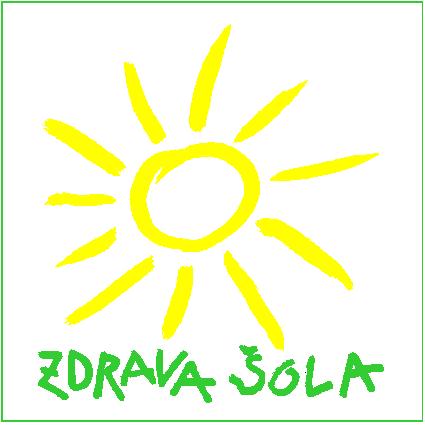 Vesna KukavicaAnica TramteSabina KlemenčičSimona Tabor Urška Picek  Nuška Košak   Jasmina Povše Sabina Hočevar2021 – 2022https://www.frana-metelka-skocjan.si/e-olstvo/COVID 19PRIJATELJSKI RAZREDI 2021/2022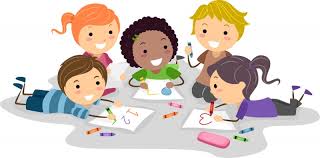  RDEČA NIT 2021/2022: MI VSI ZA LEPŠI (BOLJŠI) JUTRI !Prijetno sodelovanje v šolskem letu 2021/2022 vam želi ekipa ZDRAVE ŠOLE.Nova vodja: Vesna KukavicaZDRAVA ŠOLA  v 2021-2022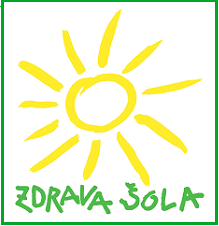 Prednostne naloge šole: VZGOJNO PODROČJE: odgovornost do samega sebe, KI bo v okviru ZŠ nekako poimenovan - zdrav duh v zdravem telesu. Skozi dejavnosti Zdrave šole bomo na vzgojnem področju krepili SODELOVANJE in SAMOSTOJNOST v smislu sodelovanja in skrbi za zdravje med vrstniki, in v sklopu ZŠ dali poudarek, da si tako učenec kot učitelj najde čas zase in za svoje dobro počutje. NAČRT ZŠ bo prilagojen Covid  razmeram  (izvedbe na daljavo, smiselnost/načini druženja s prijateljskim razredom…). PRIPRAVILI: SABINA HOČEVAR, VESNA KUKAVICA*
UREJANJE OKOLICE ŠOLE
1. a -  Tatjana Vöröš8. a – Tanja Luštek1. b  - Katja Ploj8. b -  Darja Plut2. a  - Maja Salamon9. a – Mateja Sladič2. b  - Nuška Košak7. b – Irena Pleterski3. a  - Urška Rudman6. a -  Gabrijela Kovač3. b  - Janja Lesjak6. b -  Patricija Haler4. a  - Aleksander Božič7. a-  Sabina Hočevar4. b  - Tea Harmandić9. b – Sabina Klemenčič5. a  - Lidija Kalinvrtec- Vsevedi5. b  -  Jasmina Povševrtec - RaziskovalciVsebina/nalogaCILJI in DEJAVNOSTI:UdeleženciČas izvajanjaČLANI OŽJEGA AKTIVASIMONA TABOR (vrtec), NUŠKA KOŠAK (1. VIO), JASMINA POVŠE (2. VIO), SABINA KLEMENČIČ (3. VIO), SABINA HOČEVAR (NAR AKTIV), ANICA TRAMTE, VESNA KUKAVICA (SVETOVALNA SLUŽBA)SIMONA TABOR (vrtec), NUŠKA KOŠAK (1. VIO), JASMINA POVŠE (2. VIO), SABINA KLEMENČIČ (3. VIO), SABINA HOČEVAR (NAR AKTIV), ANICA TRAMTE, VESNA KUKAVICA (SVETOVALNA SLUŽBA)SIMONA TABOR (vrtec), NUŠKA KOŠAK (1. VIO), JASMINA POVŠE (2. VIO), SABINA KLEMENČIČ (3. VIO), SABINA HOČEVAR (NAR AKTIV), ANICA TRAMTE, VESNA KUKAVICA (SVETOVALNA SLUŽBA)1- EKOLOŠKE VSEBINEV sklopu ekologije na naši šoli utečeno poteka LOČENO ZBIRANJEBIOLOŠKIH ODPADKOV, BATERIJ- ponudnik?TONERJEV in STAREGA PAPIRJA  UREJANJE OKOLICE:
- PO SEZNAMU / RAZPORED PO ODDELKIH*vsi učenciin zaposlenišolska kuhinja- ločevanje bio. odpadkov, tonerjev, baterij… skozi celo šolsko leto.- 2 zbiralni akciji starega papirja: (papir direktno v kontejner; brez tehtanja)
- SEPTEMBER
- APRILZOBNA PREVENTIVA - redna sistematika in predavanja o higieni zob- sodelovanje na tekmovanju »čisti zobki«- sodelovanje in informiranje preko delavnic ZDUčenci prve, druge triade, zdravstveno osebjePo programu ZD Se izvaja odvisno od covid razmerSicer pa: VNOS Video vsebinPRIJATELJSKI RAZREDIMlajši in starejši učenci si izmenjajo ideje, izkušnje in se učijo drug od drugega ob podpori in vodenih dejavnostih, ki jih pripravita razrednika prijateljskih razredov. Predlogi dejavnosti: DEJAVNOSTI OB TEDNU OTROKA PRAZNIČNO OBDAROVANJE IN DRUŽENJEDRUŽENJE (NA DALJAVO)BRALNE URICE (STAREJŠI – MLAJŠIM, JUTRANJI ČAS)SKRB ZA OKOLJE  IN ZDRAVJE (urejanje šolske okolice, pohod, zadnji šolski dan…)Sodelovanje in povezovanje v šolskih projektih, ND, ŠD, KD…Prijateljska razredaCelo šolsko letoODNOS DO DUŠEVNEGA IN TELESNEGA ZDRAVJARazvijanje  odnosa do zdravega načina življenjain prehranjevanja ter povečanje skrbi za lastno psihofizično stanje:  MI VSI ZA LEPŠI (BOLJŠI) JUTRI !- v povezavi s projektom Shema šolskega sadja in zelenjave- pravilno nošenje šolske torbe in skrb za zdravje hrbtenice- spodbujanje vsakodnevnega gibanja v naravi, ohranjanje telesne kondicije- kuharsko tekmovanje v povezavi – tradicionalni slovenski zajtrk-projekti povezani z UNESCO mrežo, 
- RAP dejavnosti
- dejavnosti NIČELNE TOLERANCE DO NASILJAOB TEM SE NAČRTUJE Izvedba delavnic:1. delavnice v sklopu ND (odraščanje, odvisnosti…)
2. delavnice v sodelovanju z ZD Novo mesto
3. aktivnosti pri razrednih urah/ mesečno: TO SEM JAZ; KO ME STRESA STRES; TRENING SOCIALNIH VEŠČIN (sklop delavnic: pomen odnosov, zdrava komunikacija, spopadanje s konflikti in frustracijami, poznam čustva in jih razumem, ko sem v stresu; STRAH, ŽALOST,TREMA, itd.)V sklopu te VSEBINE se bodo dejavnosti navezovale na  rdečo nit vseh slovenskih Zdravih šol v šolskem letu 2021/2022, ki nosi naslov: MI VSI ZA LEPŠI (BOLJŠI) JUTRI !Vsi učenci, zaposleniCelo šolsko letoTEDENODDELEKZADOLŽENIPODROČJE13. 9. -24. 9.9. BSABINA KLEMENČIČ, MATEJA KORENIČ, HIŠNIKOTOK PRED ŠOLO, VHODNA PLOŠČAD S STOPNIŠČEM, ŠOLSKO IGRIŠČE, TRAVNATO IGRIŠČE, PARKIRIŠČE NAD ŠOLO, PROSTOR POD POŽARNIM STOPNIŠČEM 4. 10. – 15. 10. 8. BDARJA PLUT, TADEJA LAH, HIŠNIKOTOK PRED ŠOLO, VHODNA PLOŠČAD S STOPNIŠČEM, ŠOLSKO IGRIŠČE, TRAVNATO IGRIŠČE, PARKIRIŠČE NAD ŠOLO, PROSTOR POD POŽARNIM STOPNIŠČEM 18. 10. – 5. 11.7. BIRENA PLETERSKI, JAN CERLE, HIŠNIKOTOK PRED ŠOLO, VHODNA PLOŠČAD S STOPNIŠČEM, ŠOLSKO IGRIŠČE, TRAVNATO IGRIŠČE, PARKIRIŠČE NAD ŠOLO, PROSTOR POD POŽARNIM STOPNIŠČEM 8. 11. – 19. 11.6. BPATRICIJA HALER, ALENKA HRASTAR, HIŠNIKOTOK PRED ŠOLO, VHODNA PLOŠČAD S STOPNIŠČEM, ŠOLSKO IGRIŠČE, TRAVNATO IGRIŠČE, PARKIRIŠČE NAD ŠOLO, PROSTOR POD POŽARNIM STOPNIŠČEM 29. 11. – 10. 12.6. AGABRIJELA KOVAČ, MANJA TRAVNIKAR, HIŠNIKOTOK PRED ŠOLO, VHODNA PLOŠČAD S STOPNIŠČEM, ŠOLSKO IGRIŠČE, TRAVNATO IGRIŠČE, PARKIRIŠČE NAD ŠOLO, PROSTOR POD POŽARNIM STOPNIŠČEM 13. 12. - 23. 12.7. ASABINA HOČEVAR, IGOR PANGRČIČ, HIŠNIKOTOK PRED ŠOLO, VHODNA PLOŠČAD S STOPNIŠČEM, ŠOLSKO IGRIŠČE, TRAVNATO IGRIŠČE, PARKIRIŠČE NAD ŠOLO, PROSTOR POD POŽARNIM STOPNIŠČEM 7. 3. – 18. 3. 8. ATANJA LUŠTEK, ANEMARI KAPLER, HIŠNIKOTOK PRED ŠOLO, VHODNA PLOŠČAD S STOPNIŠČEM, ŠOLSKO IGRIŠČE, TRAVNATO IGRIŠČE, PARKIRIŠČE NAD ŠOLO, PROSTOR POD POŽARNIM STOPNIŠČEM 28. 3. – 8. 4.9. AMATEJA SLADIČ, METKA BABIČ, HIŠNIKOTOK PRED ŠOLO, VHODNA PLOŠČAD S STOPNIŠČEM, ŠOLSKO IGRIŠČE, TRAVNATO IGRIŠČE, PARKIRIŠČE NAD ŠOLO, PROSTOR POD POŽARNIM STOPNIŠČEM 19. 4. – 26. 4.8. BDARJA PLUT, TADEJA LAH, HIŠNIKOTOK PRED ŠOLO, VHODNA PLOŠČAD S STOPNIŠČEM, ŠOLSKO IGRIŠČE, TRAVNATO IGRIŠČE, PARKIRIŠČE NAD ŠOLO, PROSTOR POD POŽARNIM STOPNIŠČEM 3. 5. – 6. 5.8. ATANJA LUŠTEK, ANEMARI KAPLER, HIŠNIKOTOK PRED ŠOLO, VHODNA PLOŠČAD S STOPNIŠČEM, ŠOLSKO IGRIŠČE, TRAVNATO IGRIŠČE, PARKIRIŠČE NAD ŠOLO, PROSTOR POD POŽARNIM STOPNIŠČEM 16. 5. – 20. 5.6. AGABRIJELA KOVAČ, MANJA TRAVNIKAR, HIŠNIKOTOK PRED ŠOLO, VHODNA PLOŠČAD S STOPNIŠČEM, ŠOLSKO IGRIŠČE, TRAVNATO IGRIŠČE, PARKIRIŠČE NAD ŠOLO, PROSTOR POD POŽARNIM STOPNIŠČEM 30. 5. – 3. 6.6. BPATRICIJA HALER, ALENKA HRASTAR, HIŠNIKOTOK PRED ŠOLO, VHODNA PLOŠČAD S STOPNIŠČEM, ŠOLSKO IGRIŠČE, TRAVNATO IGRIŠČE, PARKIRIŠČE NAD ŠOLO, PROSTOR POD POŽARNIM STOPNIŠČEM 6. 6. – 10. 6.7. ASABINA HOČEVAR, IGOR PANGRČIČ, HIŠNIKOTOK PRED ŠOLO, VHODNA PLOŠČAD S STOPNIŠČEM, ŠOLSKO IGRIŠČE, TRAVNATO IGRIŠČE, PARKIRIŠČE NAD ŠOLO, PROSTOR POD POŽARNIM STOPNIŠČEM 13. 6. - 17. 6.7. BIRENA PLETERSKI, JAN CERLE, HIŠNIKOTOK PRED ŠOLO, VHODNA PLOŠČAD S STOPNIŠČEM, ŠOLSKO IGRIŠČE, TRAVNATO IGRIŠČE, PARKIRIŠČE NAD ŠOLO, PROSTOR POD POŽARNIM STOPNIŠČEM 